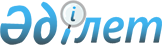 О признании утратившим силу решение Меркенского районного маслихата от 13 ноября 2013 года № 21-5 "Об утверждении Правил оказания социальной помощи, установления размеров и определения перечня отдельных категорий нуждающихся граждан по Меркенскому району"Решение Меркенского районного маслихата Жамбылской области от 7 февраля 2019 года № 42-3. Зарегистрировано Департаментом юстиции Жамбылской области 11 февраля 2019 года № 4100
      Примечание РЦПИ.

      В тексте документа сохранена пунктуация и орфография оригинала.
      В соответствии со статьей 7 Закона Республики Казахстан от 23 января 2001 года "О местном государственном управлении и самоуправлении в Республике Казахстан" и статьи 27 Закона Республики Казахстан от 6 апреля 2016 года "О правовых актах", Меркенский районный маслихат РЕШИЛ:
      1. Признать утратившим силу решение Меркенского районного маслихата от 13 ноября 2013 года № 21-5 "Об утверждении Правил оказания социальной помощи, установления размеров и определения перечня отдельных категорий нуждающихся граждан по Меркенскому району" (зарегистрировано в Реестре государственной регистрации нормативных правовых актов за № 2058, опубликовано 11 декабря 2013 года в районной газете "Меркі тынысы–Меркенский вестник").
      2. Контроль за исполнением данного решения возложить на постоянную комиссию районного маслихата по вопросам социально - экономического, индустриально – инновационного развития, финансам, бюджету, налогам и местного самоуправления.
      3. Настоящее решение вступает в силу со дня государственной регистрации в органах юстиции и вводится в действие по истечении десяти календарных дней после дня его первого официального опубликования.
					© 2012. РГП на ПХВ «Институт законодательства и правовой информации Республики Казахстан» Министерства юстиции Республики Казахстан
				
      Председатель сессии районного маслихата 

Н. Дуйсебаева

      Cекретарь районного маслихата 

И. Ахметжанов
